Appendix 3. Support provided. As of May 2018, 113 proposals have been submitted and 98 of those have received or are currently receiving support from the TIN. 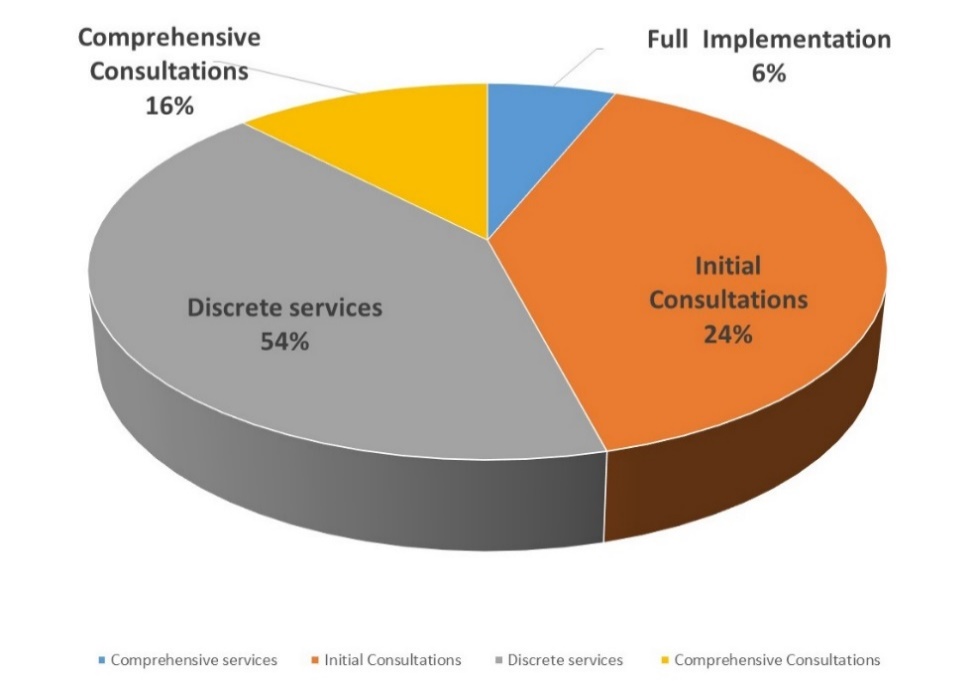 